KLUCZ ODPOWIEDZI- Nie można używać ołówków ani korektorów (za ich stosowanie praca zostaje zdyskwalifikowana i za całość WSTAWIAMY 0 pkt.)- Pisownia wyrazów wielką literą zamiast małej i na odwrót nie jest traktowana jako błąd merytoryczny, podobnie jak i błędy ortograficzne (np. „u” zamiast „ó” itp.) lub pisanie łączne lub rozdzielne (np. zamiast „międzynarodowa” zapis „między narodowa”)  i należy takie odpowiedzi zaliczać- Każdy inny zapis z “przekręceniem” czy „gubieniem” liter (np. zamiast „Nimitz” – „Nimic” itp.) traktujemy jako odpowiedź błędną- [i/lub: odpowiedź w nawiasie kwadratowym] – oznacza, iż uznajemy ją alternatywnie zamiast odpowiedzi podanej przed nawiasem - [odpowiedź w nawiasie kwadratowym] - bez „i/lub” – oznacza, iż nie jest to element obowiązkowo wymagany - Dopuszcza się możliwość poprawek w jedyny sposób – należy skreślić część wypowiedzi i obok napisać nową, do oceny- Mazanie, poprawianie wypowiedzi (zwłaszcza dat czy nazwisk) jest niedopuszczalne i przy ocenianiu wypowiedzi będzie pomijane1/ Po 1 pkt. za każdy prawidłowy wiersz odpowiedzi:						/41.1. Bernard Montgomery			- D -	19421.2. Isoroku Yamamoto				- B -	19411.3. Chester Nimitz				- C -	19421.4. Dwight Eisenhower				- A -	1942Uwaga! Jeśli uczeń poda złe wszystkie wiersze odpowiedzi, ale prawidłowo zrobi 1-2 kolumny odpowiedzi, wówczas za daną (-e) jedną (dwie) poprawną (-e) kolumnę (-y) odpowiedzi przyznajemy 1 (2) pkt. za całe zadanie!2/ 														/42.1/ 2 pkt. za 10-11 prawidłowych odpowiedzi; 1 pkt. za 5-9 odp. 2.2/ 2 pkt. za 5 prawidłowych odpowiedzi; 1 pkt za 3-4 odp.A – Solidarność				B – PSLC – 1980					D – 13 XII 1981E – okrągłego stołu3/ 3 pkt. za 6-7 prawidłowych odpowiedzi; 2 pkt. za 4-5 odp.; 1 pkt. za 2-3 odp.		/3a/ 1822 							b/ Zgromadzenie Narodowec/ USA [lub: Stanów Zjednoczonych [Ameryki] ]	d/ Turcja [lub: Turcy]e/ Missolung[h]i [lub: Mes[s]olongi]			f/ Navarinog/ Adrianopol [-a]4/ 2 pkt. za 4 prawidłowe odpowiedzi; 1 pkt. za 2-3 odp.					/2a - 3 		b - 6		c - 5		d - 15/ 2 pkt. za 4 prawidłowe odpowiedzi; 1 pkt za 2-3 odpowiedzi				/2a/ Rzym [lub: Cesarstwo Rzymskie; Imperium Rzymskie; Imperium Romanum] Uwaga! Nie zaliczamy: Republika Rzymska 	b/ Egipt [lub: Królestwo Egiptu]		c/ Ateny [lub: polis ateńska [-ie] ]d/ Chiny [lub: Cesarstwo Chin/Chińskie]								6/ 3 pkt. za 5 prawidłowych kolumn odpowiedzi (zaznaczenie na mapie + rok + po czyjej stronie); 2 pkt. za 4 odp.;  1 pkt za 2-3 odp.:							/3Źródło: http://zadane.pl/zadanie/8959265Uwaga! Jeśli uczeń prawidłowo nie zrobi żadnej z pięciu kolumn odpowiedzi, ale prawidłowo zrobi jeden z wierszy odpowiedzi (zaznaczy prawidłowo wszystkie państwa na mapie lub prawidłowo wpisze wszystkie lata lub prawidłowo napisze, po czyjej stronie), wówczas za dany poprawny wiersz przyznajemy po 1 pkt.!7/ 2 pkt. za 4 prawidłowe odpowiedzi; 1 pkt za 2-3 prawidłowe odpowiedzi		/2a/ Ozyrysb/ Izydac/ Horus[a]d/ sokół [-oła]8/														/68.1/ 3 pkt. za 6 prawidłowych odpowiedzi; 2 pkt. za 4-5 odp.; 1 pkt za 2-3 odp.:A – XXVII			B – XVIII				C – VD – XIV			E – XVII				F – VIII 8.2/ 3 pkt. za 4 prawidłowe wiersze odpowiedzi (liczba + rok); 2 pkt za 3 wiersze odp.; 1 pkt za 1-2 wiersze odp. A: 23 – 1610				B: 17 – 1644C: 20 – 1660					D: 12 – 1649Uwaga! Jeśli uczeń poda źle wszystkie wiersze odpowiedzi, ale poda prawidłowo wszystkie liczby miejscowości albo wszystkie daty – przyznajemy wtedy za całe zadanie 6.2. – 1 pkt!9/ 2 pkt. za 4 prawidłowe odpowiedzi; 1 pkt. za 2-3 odp.					/2a/ humanizm b/ Utopiac/ symoniad/ kantony10/ 3 pkt. za 5 prawidłowych odpowiedzi (10.1-10.5); 2 pkt. za 4 odp.; 1 pkt za 2-3 odp.:	  /310.1. np.: 	konflikt króla polskiego [Bolesława] z biskupem krakowskim [Stanisławem] [i/lub: kara śmierci wydana przez władcę polskiego na biskupa Krakowa itp.]10.2. 		107910.3. w dowolnej kolejności: Bolesław [II] Śmiały [Szczodry] i biskup [święty] Stanisław [lub: Stanisław ze Szczepanowa]10.4. 		610.5. 		107611/ 2 pkt. za 4 prawidłowe odpowiedzi; pkt. za 2-3 odp.:					/2a/ konsul [-owie]					b/ cenzor [-zy]c/ pretor [-zy]					d/ edyl [-owie]12/ 2 pkt. za 4 prawidłowe odpowiedzi; 1 pkt. za 2-3 odp.					/2a/ marchia				c/ Dagome Iudexb/ rocznik [lub: annał]		d/ metropolia [lub: arcybiskupstwo; archidiecezja; prowincja      kościelna]13/ 2 pkt. za 5 prawidłowych odpowiedzi; 1 pkt za 3-4 prawidłowe odpowiedzi		/2a/ 3b/ 4c/ 5d/ 2e/ 114/ 3 pkt. za 7 prawidłowych odpowiedzi; 2 pkt za 5-6 odp., 1 pkt. za 3-4 odp.		/3a/ Wartą 											b/ Pomorzanami 										c/ Goplanami 									d/ Lędzianami 									e/ Ślężanami 										f/ Czech										g/ Wiślanami1PPS1- Partia lewicowa wchłonięta w 1948 r., kiedy powstała PZPR2TERROR2- Prowadziły go państwa dyktatorskie3POPULARNOŚĆ3- Cieszył się nią Władysław Gomułka w latach 50-tych4MINC4- Hilary... - jeden z ludzi Stalina, czołowy komunista polski5KARDYNAŁ5- Był nim prymas Stefan Wyszyński6BERMAN6- Jakub... - inny z oddanych Stalinowi komunista polski7PPR7- Wchłonęła inną partię, tworząc z nią razem PZPR8PKWN8- Utworzono go 20/21 lipca 1944 r. w Moskwie9POZNAŃ9- Miejsce krwawych zamieszek 28 czerwca 1956 r.1010KOŚCIÓŁ10- Był prześladowany przez komunistów nie tylko polskich11NAPAŚĆ11- Dokonał jej ZSRR na Polskę wspólnie z Hitlerem w 1939 r.Zaznacz na mapie dane państwo podanym w tabeli symbolem (A-E), wpisując daną literkę w odpowiednią ramkę na mapie.Wypełnij tabelę, wpisując w niej:- rok przystąpienia przez to państwo do I wojny światowej, a jeżeli w ogóle nie wzięło w niej udziału, wpisz „neutralne”- jeśli przystąpiło do wojny, to wpisz – po czyjej stronie walczyło: ententa lub centralne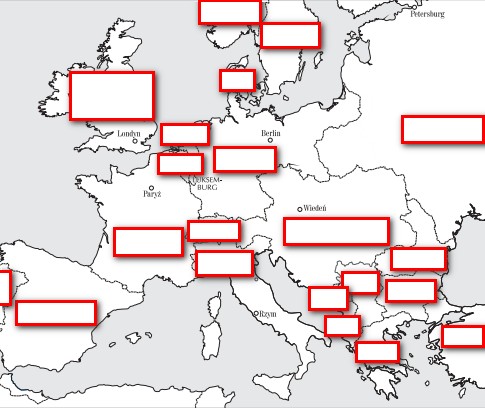 PaństwoFrancjaBelgiaSerbiaBułgariaTurcjaSymbol na mapieABCDERok przystąpienia19141914191419151914Po czyjej stronieEntentaEntentaEntentaCentralneCentralne